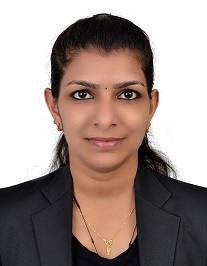 OBJECTIVE: Seeking a Medical Coder position in a clinic/hospital where I can utilize my extensive computer and medical apparel knowledge and strong organizational abilities.Overall 5.8 years work experience including 3.9 years Abu Dhabi coding experience.EDUCATIONAL BACKGROUND2017	Certified Coding Specialist (CCS), AHIMA ,(Id:2658642)2013	Certified Professional Coder (CPC), AAPC, Salt Lake City, UTICD 10 proficiency certification from AAPC (Membership id:01297587)2011	Bachelor of Science in Nursing, St Joseph College of Nursing		Kerala, IndiaSKILLS AND STRENGTH:Knowledgeable with regard to Medical Coding guidelines and coding techniques (ICD-10 CM, CPT-4, HCPCS, and DRG's).Expertise in all types of coding (Outpatient diagnosis and procedure coding) , exposure to Inpatient coding other clinical vocabularies.Maintained consistent daily production of greater than 150 claims with medical necessity.Having knowledge about medical condition and drug which is covered under insurance.Utilize SHADE, Insta software and input information into computerized patient record system.Strong knowledge of Anatomy & Physiology, Advanced Medical Terminology, and Pharmacology.Efficient in Microsoft Office Software, including Word, Excel, and PowerPoint.Experience in working with 3M and Encoder Pro software.Possess good interpersonal, communicational, and organizational skills with demonstrated abilities in team management and client relationship management.Ability to manage multiple tasks in a pressured environment.Effective communication and interpersonal skills.Dedication and drive as a hard-working individual.CURRENT POSITION –Medical Coder, Life Care Hospital Baniyas, Abu Dhabi, May 2014 – till dateRESPONSIBILITIES:Outpatient and ER coding.Code medical records with ICD-10 CM, CPT-4, and HCPCS Level II coding with accuracy and achieving productivity goals.Making DRG for all IP,OT and Day case.Interacting doctors and clarifying their queriesHandling with recovery claims from the insurance companies.Monitoring & mentoring the performance of team to ensure efficiency in process operations.Other miscellaneous tasks related to smooth function of daily workflow to ensure TAT compliance.Minor surgical and other procedures CPT assessment.Radiology and Laboratory verification.PAST ORGANIZATIONAL EXPERIENCEMedical Coder-Angel Scribes, Cochin, Kerala, India, July 2012-April 2014RESPONSIBILITIES:Coding Outpatient medical records.Providing Expert training to staff members and trainees in Medical Coding & Billing.Allocating work to the training team & continuously monitoring their performance.Preparation of training materials for the entire course.Monitoring & mentoring the performance of team to ensure efficiency in process operationsAnanthapuri Hospital& Research Institute Trivandrum, India, July 2011 – Jan 2012Worked in Neurology ICU as a part of internship program.	PERSONAL DETAILSDate of Birth: 		August 3, 1988Nationality:			IndianReligion:			ChristianMarital Status:		MarriedDate of Issue:		08/07/2011Expiry Date:		07/07/2021Visa Status:		Work Visa